Table S1. List of independent socioeconomic, demographic, and environmental variables for Ibagué.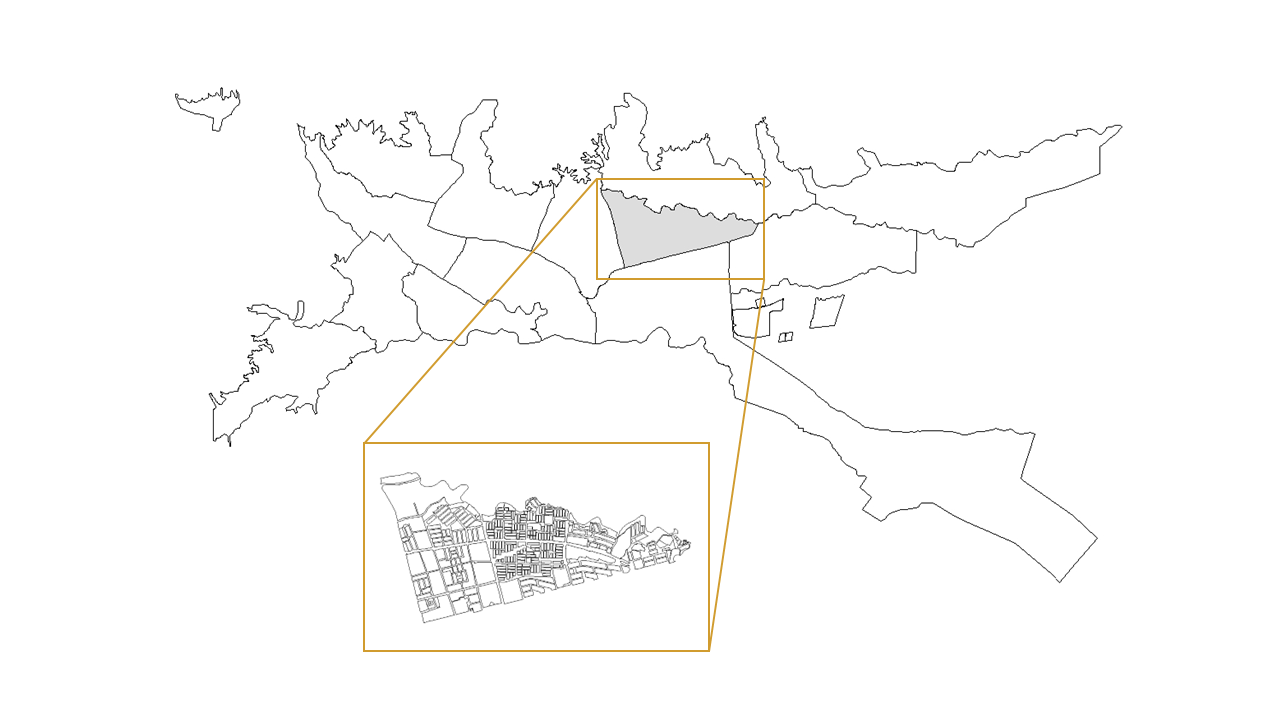 Figure S1. Ibagué’s spatial division, from which aggregation levels are obtained. Comunas are the biggest group, each composed of multiple manzanas as shown in the figure. Smaller groups of manzanas build secciones and sectores.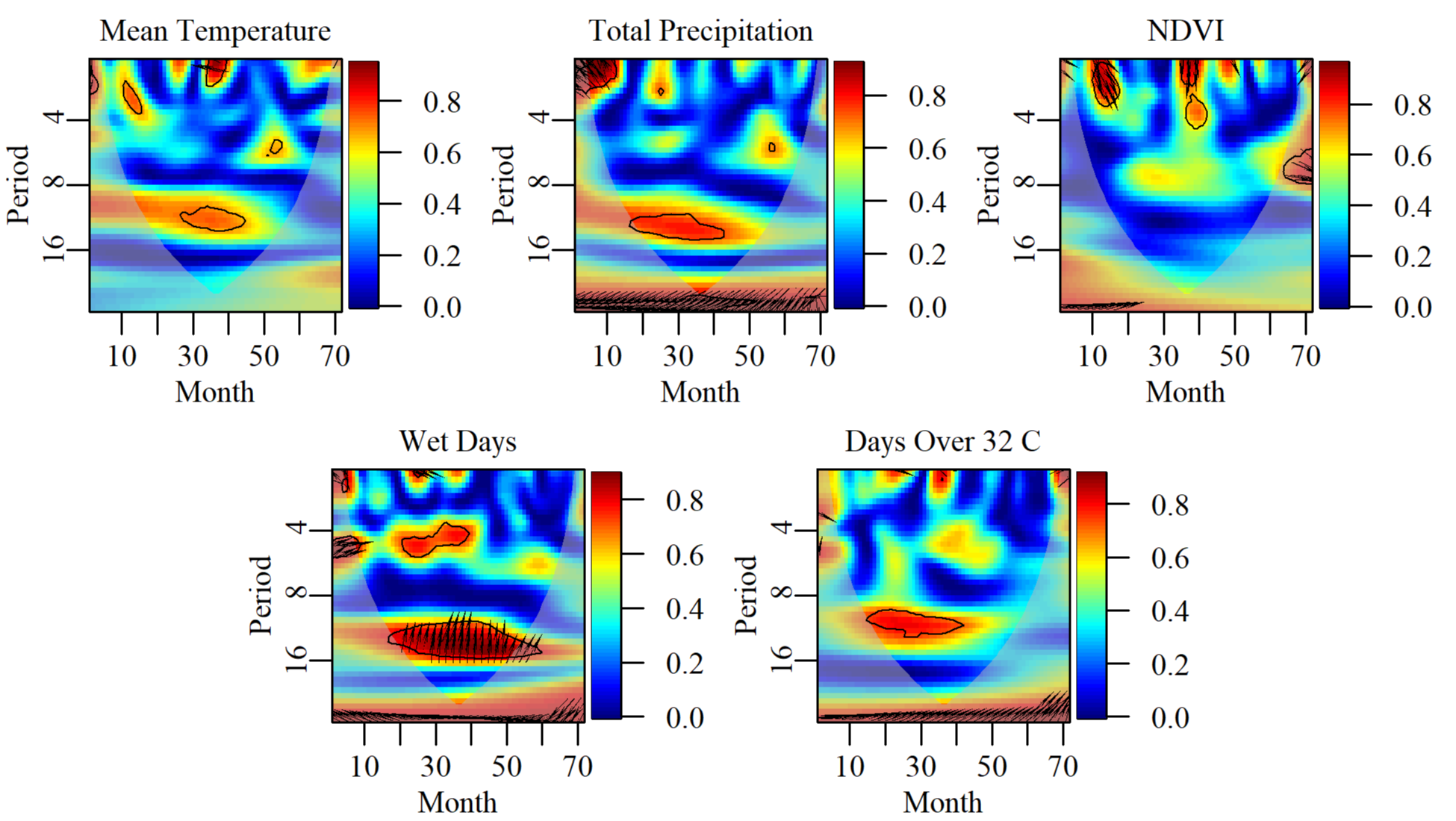 Figure S2. Wavelet coherence analysis for environmental variables. Each plot shows the coherence between the environmental variables and DENV cases. High-significance (0.05) regions are plotted as bounded areas. A cone of influence is included to discard any significant regions outside it. Arrows indicate the relationship of the two series included in each plot.VariableDescriptionSourceRangeRangeRangeRangeVariableDescriptionSourceComunasSectoresSeccionesManzanasAreaArea of the structure [km2]DANE1.24 – 10.780.07 – 8.25 0.01– 1.865.83E-05 – 0.84PopulationCount of peopleDANE14,903 – 71,22694 – 25,0620 – 63450 – 2,946DensityPopulation density [ppl/km2]DANE5,983 – 23,584569 – 36,7590 – 66,1600 – 378,700HousesCount of housesDANE6,241 – 26,89534 – 12,1780 – 3,1160 – 1,075HomesCount of populated housesDANE5,221 – 24,46431 – 8,6400 – 2,2050 – 1,071ElectricityPercentage of houses with electricityDANE0.77 – 0.950.64 – 0.980 – 10 – 1AqueductPercentage of houses connected to the aqueductDANE0.76 – 0.920.64 – 0.970 – 10 – 1SewagePercentage of houses connected to the sewageDANE0.76 – 0.940.03 – 0.970 – 10 – 1GasPercentage of houses connected to the gas networkDANE0.69 – 0.900.49 – 0.940 – 0.960 – 1GarbagePercentage of houses with garbage pickup serviceDANE0.76 – 0.940.63 – 0.990 – 10 – 1InternetPercentage of houses with internet connectionDANE0.28 – 0.670.09 – 0.750 – 0.840 – 1StrataAverage strataDANE1 – 31 – 30 – 30 – 5Higher Ed.Percentage of people with a higher education degree (after high school)DANE0.12 – 0.400.06 – 0.580 – 0.610 – 0.86No Ed.Percentage of people without any educationDANE0.02 – 0.040 – 0.060 – 0.080 – 0.48KidsPercentage of people under 19 years oldDANE0.23 – 0.340.15 – 0.370 – 0.410 – 0.58AdultsPercentage of people over 19 years oldDANE0.66 – 0.770.63 – 0.850 – 0.880 – 1MenPercentage of people identifying as manDANE0.46 – 0.480.44 – 0.520 – 0.620 – 0.93WomenPercentage of people identifying as womanDANE0.51 – 0.540.48 – 0.560 – 0.620 – 0.81Total Prec.Total precipitation [mm/month]CHIRPS0.81 – 1180.05 – 89.780.01 – 20.360 – 9.25Mean Temp.Mean temperature during each month [°C]MODIS22.96 – 38.7721.98 – 39.6221.03 – 39.7520.51 – 39.75Wet DaysCount of raining days each month-2 – 202 – 202 – 202- 20Days ov. 32Count of days when the maximum temperature exceeded 32°C each month-0 – 290 – 290 – 290 – 29NDVINormalized Vegetation Index per monthMODIS0.23 – 0.710.16 – 0.800.19 – 0.870.14 – 0.90